KS 1 / Deutsch 	Schriftliche ZusatzaufgabeAbgabe in digitaler Form bis spätestens __________________.Der Text wird benotet und zählt wie ein Kurztest. Wähle eine der folgenden Aufgaben aus:Essayistischer Text zum Thema: „Was soll ich (heute noch) mit Lyrik?“ oder „Wir Deutschen lieben die Natur“ / „Warum wir reisen“, oder ein verwandtes Thema; dieses jedoch bitte im Vorfeld mit mir abklären.Ein (bis zwei) Gedichte zu unserem Rahmenthema: Natur und Mensch / Reisen
Das Ganze ausgestalten mit passenden Bildern, die neben dem Gedicht abgedruckt werden und einem kurzen Begleittext über den Gestaltungsprozess.Didaktischer Hinweis:Die kreative Schreibaufgabe wurde am Ende der Einheit Lyrik (Abitur 2019: Natur und Mensch) gestellt. Für spätere Jahrgänge (Abitur ab 2020: Reiselyrik) können die kursiv gedruckten Themenstellungen verwendet werden.Für die Erfüllung dieser Zusatzaufgabe sollten die SuS mindestens eine Woche (besser zwei Wochen) Zeit bekommen. Zudem ist es wesentlich, dass die SuS mit der Textsorte vertraut sind und Erfahrung im Schreiben von Essays bzw. Gedichten haben. Der Bewertungsbogen sollte den SuS bekannt sein.Diese kreative Aufgabe unterscheidet sich von der üblichen Klausurform, da den SuS kein Dossier zur Verfügung gestellt wird. Das ermöglicht ein freies Schreiben, einen ungelenkten Zugang zum Thema. Die Produkte dieser Aufgabenstellung – sowie anderer produktiver Aufgabenstellungen – lassen sich wunderbar in einem kleinen Workshop digital bearbeiten und als literarisches Heft am Ende der Kursstufe jedem Kursteilnehmer austeilen. Ohne entsprechende vorangegangene produktive Erfahrungen mit essayistischen und lyrischen Texten stellt die Zusatzaufgabe sicherlich eine Überforderung dar.  Deshalb folgt eine kleine Anregung für solche Schreibaufgaben:Prosa / essayistische TexteWarum nicht den Einstieg in eine Lektüre mit einem kreativen Schreibauftrag beginnen? So könnte man vor der Behandlung von Hesses „Steppenwolf“ oder von Goethes „Faust“ (ab Abitur 2019) folgende Schreibaufgabe stellen:Engelchen und Teufelchen – In jeder Brust wohnen zwei Seelen. 
Kennst du dieses Gefühl der inneren Zerrissenheit?
	Schreibe einen Text zu diesem Thema. 
	Er sollte nicht länger als zwei (handschriftliche) Seiten umfassen.Zur Vorentlastung kann man die SuS an der Tafel Ideen zu diesem Gefühl sammeln lassen. Die Produkte können ein Tagebucheintrag, ein Gedicht, eine Erzählung, ein essayistischer Text o. Ä. sein. 
Einer meiner SuS hat sogar ein Auszug aus dem  Krankenprotokoll eines Schizophrenen geschrieben.Jegliche kreative Produkte müssen entsprechend gewürdigt werden, d.h. man kann sie zum Beispiel in Kleingruppen lesen, nach Kriterien bewerten (Punktesytem von 1 – 5 zu folgenden Fragen: Wurde das Thema ausreichend dargestellt? Wie kreativ ist die Umsetzung? Wie bewertet ihr die gedankliche Tiefe?), einen Gruppensieger küren und die besten Produkte dann  vorlesen.  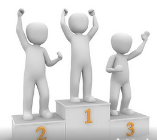 LyrikDa viele SuS Ressentiments gegenüber Gedichten haben, ist es von Vorteil jeglicher analytischer Arbeit mit lyrischen Texten, die produktive Auseinandersetzung mit dieser Textsorte voranzustellen. Mit meinen SuS beginne ich beim Einstieg in das Thema Lyrik gern mit dem Verdichten von eigenen Texten. Dafür wird den SuS eine kleine Schreibaufgabe gestellt. Zum Beispiel:    Schreibt einen kurzen (halbseitigen) Text über eine Naturbeobachtung / eine Reiseerfahrung.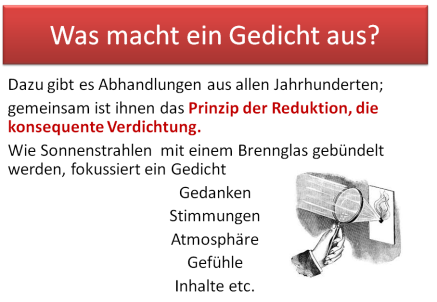 Vom Prosatext zum Gedicht:
Diese Texte werden dann in Partnerarbeit gekürzt, jeder darf abwechselnd Worte ausstreichen. 
Dann werden Zeilenumbrüche eingefügt ( Verse).
Als nächstes werden sie aufgefordert ein Gedicht daraus zu schaffen. Manche versuchen sich sogar an Reimen und an Metren, Wiederholungen, und anderen Stilmitteln. Dann werden größere Gruppen gebildet. Die Produkte vorgestellt, eines ausgewählt und eventuell gemeinsam „optimiert“.Bewertungsbogen literarische Zusatzaufgabe Name:  	Abgabefrist eingehalten 	 ja		 neinESSAY+ ++=-- -Umsetzung der VorgabenGedankliche Tiefe / VielfaltKreativität (kreative und originelle Gedanken, die über die persönlichen Erfahrungen hinausgehen)Sprachliche GestaltungsmittelRechtschreibung, Grammatik, ZeichensetzungKlare Gliederung (inhaltlich und formal)Insgesamt: TextsortenkonformitätInsgesamt: InhaltGEDICHT(E)+ ++=-- -Umsetzung der VorgabenGedankliche Tiefe / VielfaltKreativität Sprachliche GestaltungsmittelInsgesamt: TextsortenkonformitätInsgesamt: InhaltNOTE